ACTIVIDADES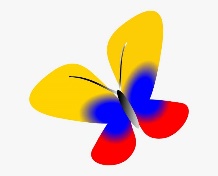 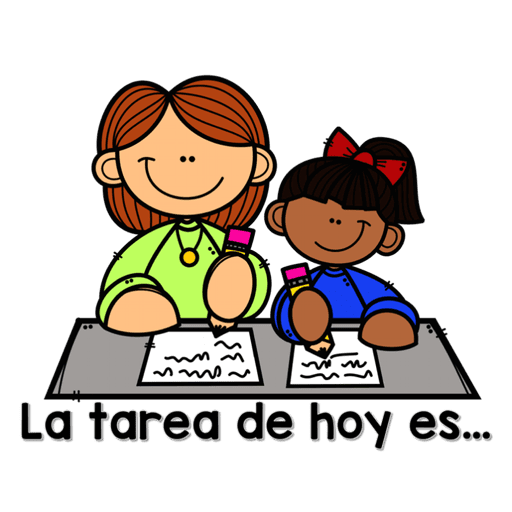 LUNES 7 DE SEPTIEMBRE7:00 a 8:00 am ÉTICA Agenda: Tema: PROYECTO AMARSiempre se ha dicho que el amor es como unaplanta. Hay que regarlo y cuidar… cada hoja quelo embellece. Y ese amor se convertirá en un árbolfrondoso y lleno de frutos.ACTIVIDAD: En casa: El día de hoy conversaremos en familia sobre la estima y dedicación: páginas 14 y 16, no olviden buscar el espacio para compartir el espacio en familia, realizar entre todos la hoja y seguir construyendo su árbol del AMOR.9:30 a 10:30 am LENGUA CASTELLANA:Agenda  Tema: ADJETIVO Y SUSTANTIVO ACTIVIDAD:Clase virtual: concepto y explicación.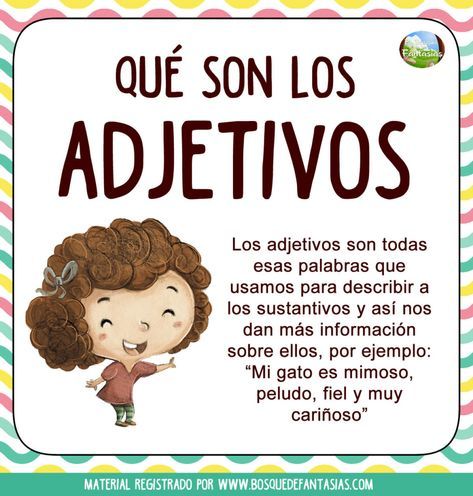 10:30 a 11:30 MATEMÁTICASAgenda:Tema: PERÍMETRO  ACTIVIDAD: Clase virtual:  explicación del tema, ejercicios. Recuerden que para nuestra clase necesitaremos reglas, tijeras, colbón y hojitas de colores. 11:30 a 12:00 RELIGIÓN Agenda:Tema: LOS EVANGELIOSACTIVIDAD: Clase virtual: concepto y explicación 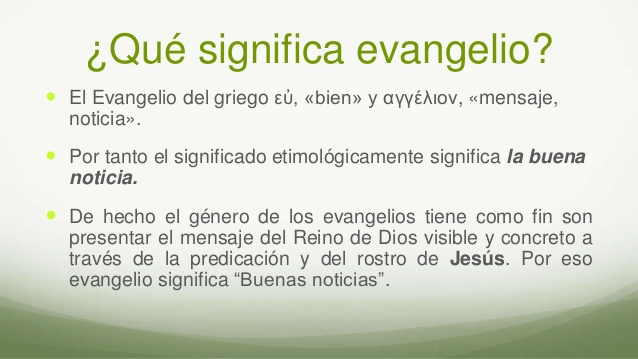 MARTES 15 DE SEPTIEMBRE 7:00 a 8:00 am LENGUA CASTELLANA:Agenda  Tema: ADJETIVOS Y SUSTANTIVOS ACTIVIDAD:           Video de profundización: https://youtu.be/WubQP3SoncU           Jugamos: https://www.mundoprimaria.com/juegos-educativos/juegos-lenguaje/juego-seleccionar-        adjetivos9:30 a 10:30 MATEMÁTICASAgenda:Tema: PERIMETRO ACTIVIDAD: Clase virtual: Desarrollamos paginas 118 y 119 12:00 a 1:00 SOCIALES Agenda: Tema SÍMBOLOS PATRIOS ACTIVIDAD: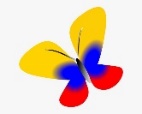 Clase virtual:  explicación de el escudo de Colombia, trabajado la clase anterior y historia de nuestro himno nacional.MIÉRCOLES 16 DE SEPTEIMBRE 7:00 a 8:00 am RELIGION Agenda: Tema: LOS EVANGELIOS ACTIVIDAD: En casa: Realiza las páginas 116 y 1179:30 a 10:30 am MATEMÁTICASAgenda: Tema:  ÁREA ACTIVIDAD:Clase virtual: explicación de concepto, ejercicios 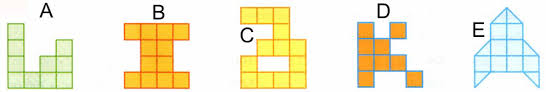 10:30 a 11:30 LENGUA CASTELLANAAgenda: Tema: ADJETIVOS Y SUSTANTIVOS ACTIVIDAD:Clase virtual: desarrollaremos paginas 76 y 78 de nuestro libro de lengua castellana.12: 00 a 1:00 pm CIENCIASAgendaTema: ENERGÍA  ACTIVIDADClase Virtual: explicación y ejercicio. 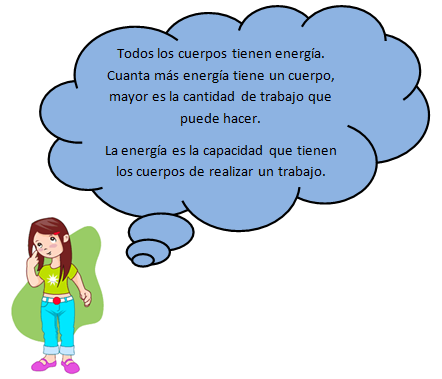 NOTA: Para la clase necesitaremos un juguete que se mueva, nuevamente la pelota y unas tijeras.Para la clase del jueves necesitaremos una hoja tamaño carta de cartulina, un palito de chuzo o pincho y un chinche. JUEVES 17 DE SEPTIEMBRE 7:00 a 8:00 am SOCIALESAgendaTema: SIMBOLOS REPRESENTATIVOS  ACTIVIDAD:En casa:  Escribe el concepto en tu cuaderno y dibujaORQUÍDEA: Catleya trianae es su nombre original y por su belleza es la flor nacional de Colombia. 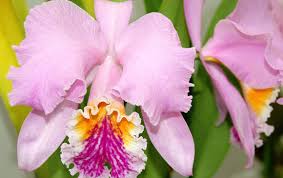 CAFÉ: Su sabor tiene fama mundial y se prepara de manera mundial.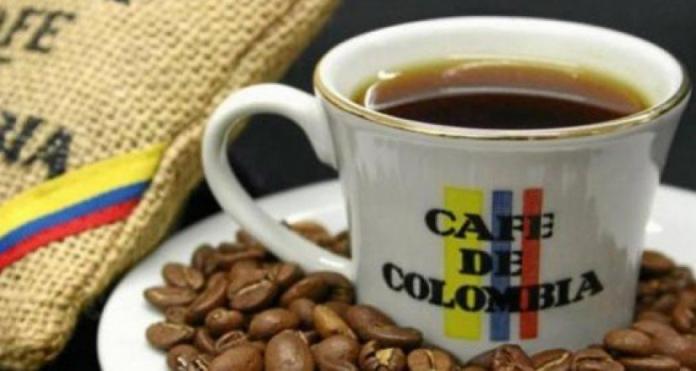 PALMA DE CERA: Es el árbol nacional y tiene una altura sin igual.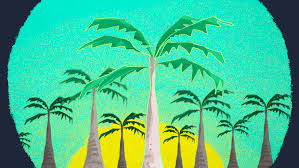 8:00 a 9:00 am MATEMÁTICASAgendaTema: ÁREA ACTIVIDAD: En casa: realiza en tu cuadernoUna figura que tenga 10 cuadrados de área.Una figura que tenga 15 triángulos de área. No olvides que cada cuadrado, al igual que cada triangulo deben medir lo mismo. Ejemplo: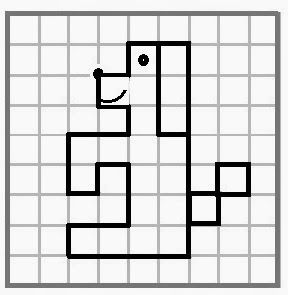 10:30 a 11:30 LENGUA CASTELLANAAgendaTema: PLAN LECTOR ACTIVIDAD:Clase virtual: COMPRENSION LECTORA:¿Porque Susy no había vuelto a escribir?¿Con que estaba escribiendo las cartas la mama de Susy?¿Qué consejo les darías a Marcus y a la otra niña que han robado? ¿Qué se le perdió a Xandi en su cartera?¿qué quiere hacer Paul con los dos cochinillos?Dibuja como te imaginas a los dos cochinillos sumando. 12:00 a 1:00 pm CIENCIAS            AgendaTema:  ENERGÍA ACTIVIDAD:Clase virtual: actividad manual para observar tipos de energía. VIERNES 18 DE SEPTEIMBRE7:00 a 8:00 am URBANIDADAgendaTema: PREPARANDONOS PARA NUESTRA FIESTAACTIVIDAD: En casa: Tendrán este espacio para decorar el lugar donde compartirán hoy la fiesta de antioqueñidad y amor y amistad8:00 a 9:00 am MATEMÁTICAS AgendaTema: ÁREA ACTIVIDAD: Clase virtual: desarrollaremos páginas 175 y 1769:30 a 11:30 am Fiesta de la antioqueñidad.Amor y amistad 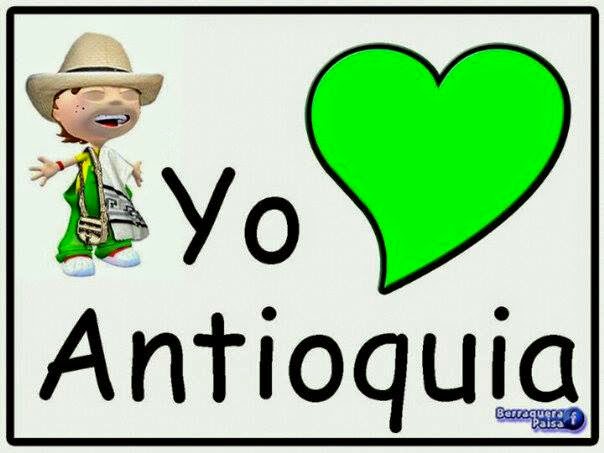 12:00 a 1:00 pm ARTÍSTICA AgendaTema: ARTE LOCAL Actividad Clase virtual: artistas plásticos reconocidos. De nuestra ciudad. 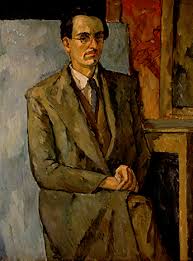 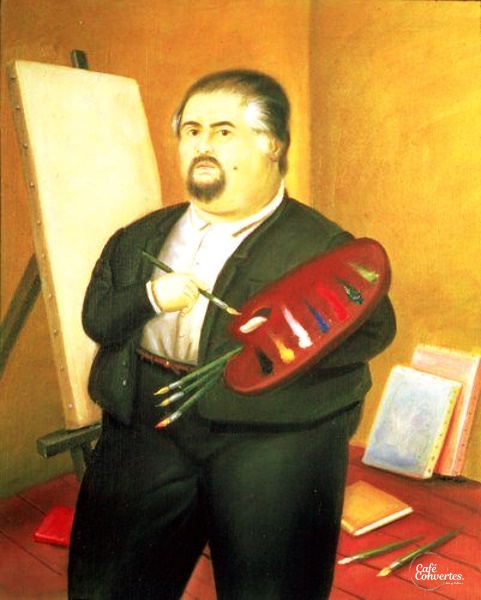 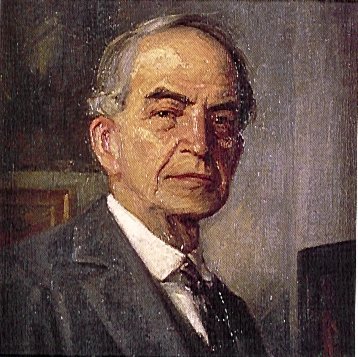 EVIDENCIAS PARA ESTA SEMANA:Lunes: Matemáticas: actividad en clase de perímetro Ética: Compromisos en las hojas de estima y dedicación. Martes: Matemáticas: paginas 118 y 119 desarrollados en claseMiércoles: Lengua Castellana: páginas 76 y 78 desarrollados en clase.Religión: Paginas 116 y 117 Jueves: Matemáticas: ejercicio en casa de área.Lengua castellana: plan lector.Ciencias naturales: manualidad Viernes:Matemáticas: paginas 175 y 176 desarrolladas en clase. Urbanidad y artística: una fotografía del espacio decorado y el distintivo de la familia. Para nuestra fiesta. 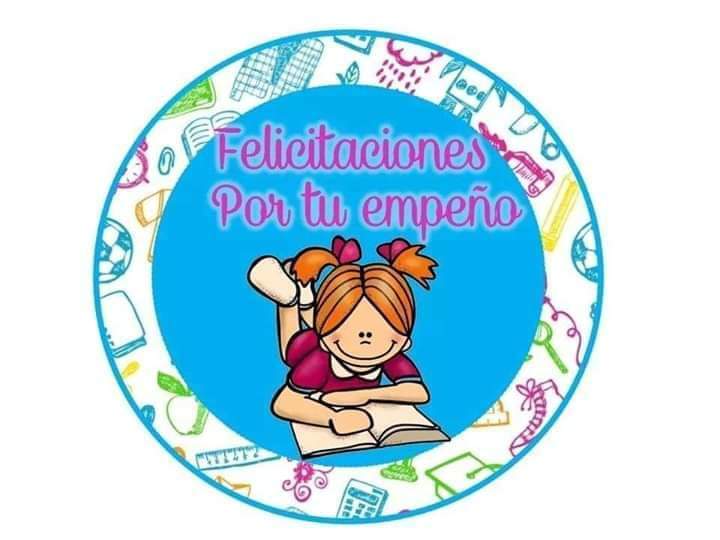 LAS QUIERO MUCHO, DIOS LAS BENDIGACOLEGIO EMILIA RIQUELMEGuías de aprendizaje en casa 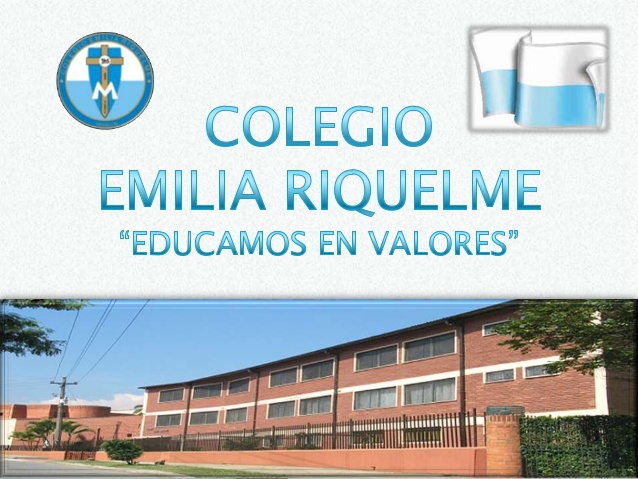 Grado: SEGUNDOSEMANA DEL 7 AL 11 DE SEPTIEMBRE SEMANA DEL 7 AL 11 DE SEPTIEMBRE SEMANA DEL 7 AL 11 DE SEPTIEMBRE SEMANA DEL 7 AL 11 DE SEPTIEMBRE SEMANA DEL 7 AL 11 DE SEPTIEMBRE SEMANA DEL 7 AL 11 DE SEPTIEMBRE SEMANA DEL 7 AL 11 DE SEPTIEMBRE SEMANA DEL 7 AL 11 DE SEPTIEMBRE Horas Horas Lunes Martes Miércoles Jueves Viernes Viernes 7 a 87 a 8Ética Actividad en casa:Proyecto amar Lengua castellanaActividad en casa:Jugamos Religión Actividad en casa:Paginas 116 y 117  Sociales Actividad en casa:Símbolos representativos UrbanidadActividad en casa: Decoración UrbanidadActividad en casa: Decoración 8 a 9 8 a 9 INGLES EDUCACIÓN FÍSICA INGLESMatemáticas Actividad en casa: área MatemáticasClase virtual: Área paginas 175 y 176 MatemáticasClase virtual: Área paginas 175 y 176 DESCANSO (desayuno)DESCANSO (desayuno)DESCANSO (desayuno)DESCANSO (desayuno)DESCANSO (desayuno)DESCANSO (desayuno)DESCANSO (desayuno)DESCANSO (desayuno)9:30 a 10:309:30 a 10:30   Lengua castellanaClase virtual:Adjetivo y sustantivo MatemáticasClase virtual:Perímetro páginas 118 y 119 MatemáticasClase virtual:Área EDUCACIÓN FÍSICAFIESTA DE LA ANTIOQUEÑIDADAMOR AMISTAD FIESTA DE LA ANTIOQUEÑIDADAMOR AMISTAD 10:30 a 11:3010:30 a 11:30MatemáticasClase virtual:Perímetro  TECNOLOGIA Lengua castellanaClase virtual:Adjetivo y sustantivo páginas 76 y 78  Lengua castellanaClase virtual:Plan lectorFIESTA DE LA ANTIOQUEÑIDAD AMOR Y AMISTAD FIESTA DE LA ANTIOQUEÑIDAD AMOR Y AMISTAD DESCANSO (media mañana o almuerzo) DESCANSO (media mañana o almuerzo) DESCANSO (media mañana o almuerzo) DESCANSO (media mañana o almuerzo) DESCANSO (media mañana o almuerzo) DESCANSO (media mañana o almuerzo) DESCANSO (media mañana o almuerzo) DESCANSO (media mañana o almuerzo) 12 a 1 Religión Clase virtual: Evangelio  Religión Clase virtual: Evangelio   Sociales:Clase virtual:Escudo e Himno Ciencias:Clase virtual:Energía Ciencias:Clase virtual: Energía Ciencias:Clase virtual: Energía ArtísticaClase virtual:Arte local 